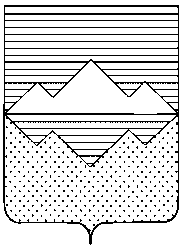 АДМИНИСТРАЦИЯ САТКИНСКОГО МУНИЦИПАЛЬНОГО РАЙОНАМУНИЦИПАЛЬНОЕ КАЗЕННОЕ УЧРЕЖДЕНИЕ «УПРАВЛЕНИЕ ОБРАЗОВАНИЯ»САТКИНСКОГО МУНИЦИПАЛЬНОГО РАЙОНА(МКУ «УПРАВЛЕНИЕ ОБРАЗОВАНИЯ»)ул. Ленина, 2а, г. Сатка, Челябинская обл., 456910, Россиятелефон/факс: (35161) 3-40-45; e-mail: uosatka@bk.ru; http://uosatka.educhel.ru/ИНН/КПП 7417018317/741701001, ОГРН 1097417000010От «16» октября 2017г.  №2240   Уважаемые руководители!Федеральное общественное учреждение «Межрегиональный центр развития и поддержки одаренной и талантливой молодежи» проводит Национальный молодежный патриотический конкурс «Моя гордость – Россия!» в 2017 году среди молодежи 5-35 лет по номинациям: сочинение, рисунок, фотография, видеоролик, социальный плакат, литературное творчество, журналистика, образовательные технологии.Срок приема заявок – до 19 ноября 2017 года. Конкурс проводится в заочно-дистанционной форме. Формы заявок – в элетронном виде на сайте. Дополнительная информация – на официальном сайте: http://www.kult24.ru/proekty/moya-gordost-rossiya/, по телефону (391)231-38-33, kult24@kult24.ru. Прошу вас довести информацию о проведении конкурса до заинтересованных специалистов и обучающихся с целью обеспечения возможного участия.Приложение До участия в мероприятии допускаются граждане Российской Федерации в возрасте от 5 до 35 лет (включительно). Мероприятие проводится по возрастным категориям: 5-7 лет, 8-10 лет, 11-13 лет, 14-16 лет, 17-20 лет, 21-25 лет, 26-30 лет, 31-35 лет, смешанные группы.Мероприятие проводится по следующим направлениям: «Сочинение», «Рисунок», «Фотография», «Видеоролик», «Социальный плакат», «Литературное творчество», «Журналистика», «Образовательные технологии».Для участия в мероприятии направляющие организации и участники, принимающие участие в мероприятии в порядке самовыдвижения (далее по тексту – участники) в период до 24 часов по времени г.Москвы 19.11.2017 г. (включительно) направляют заявку.Заявка заполняется в разделе Единая электронная информационная система «Подача заявок для участия в федеральных конкурсных мероприятиях» (по ссылке). Рекомендации по заполнению электронной формы заявки во вложении.Вместе с электронной формой заявки участники направляют заявление о самовыдвижении (форма во вложении) или представление от направляющей организации (форма во вложении), а также ссылку на свою конкурсную работу.Для всех категорий участников мероприятия установлен единый размер организационного взноса: 1 000 (одна тысяча) рублей 00 копеек за одну заявку.Среди участников распределяются следующие призовые места: лауреат 1 степени, лауреат 2 степени, лауреат 3 степени.По результатам мероприятия участникам, призерам и победителям выдаются наградные документы установленного образца, защищенные гербовыми голограммами. Направляющим организациям, выдвинувшим для участия в мероприятии от 5 (пяти) человек присуждается свидетельство об общественной аккредитации в качестве организации, осуществляющей работу с одаренными и талантливыми детьми и молодежью в порядке, установленном ст.96 Федерального закона от 29.12.2012 г. №273-ФЗ «Об образовании в Российской Федерации». Педагогам, являющимся кураторами от 3 (трех) участников, присуждается квалификационный аттестат «Сертифицированный специалист-эксперт по работе с одаренными и талантливыми детьми и молодежью». Дополнительная информация о порядке проведения мероприятия: 8 (391) 231-38-33, +7-983-269-60-98, kult24@kult24.ru.Подробнее здесь: http://www.kult24.ru/news/informatsionnoe-soobshchenie-o-provedenii-federalnogo-konkursnogo-meropriyatiya1/ Начальник                                                                                                   Е.Ю.БарановаСубботина Е.Ю., 3-32-36Руководителям образовательных организаций